О направлении информацииМинистерство образования и науки Российской Федерации информирует, 
что защиты диссертаций, принятых диссертационными советами к защите               
до 31 декабря 2013 г. в соответствии  с постановлением Правительства Российской Федерации от 30 января 2002 г. № 74 «Об утверждении Единого реестра ученых степеней и ученых званий и Положения о порядке присуждения ученых степеней» 
(в редакции постановления Правительства Российской Федерации от  
20 июня 2011 г. № 475),  осуществляются  до 1 июля 2014 года.Проведение защит, позже указанного срока, недопустимо.Заместитель директора департамента – начальник отдела методического и нормативно-правового регулирования                                                     С.В. НаруттоС.Ю. Алексеева499 238-85-63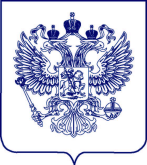 МИНИСТЕРСТВООБРАЗОВАНИЯ и наукироссийской федерации(МИНОБРНАУКИ РОССИИ)Департамент аттестации научных и научно-педагогических работников_________Люсиновская ул., д. 51, Москва, 117997.Тел./факс (499) 237-58-34. E-mail: d13@mon.gov.ru 23.07.2014 № 13-3111Руководителям образовательных организаций высшего образования,образовательных организаций дополнительного профессионального образования, научных организаций